GUÍA DE APRENDIZAJE  RELIGIÓN  Semana 10 “¡Qué lindo es vivir! mi familia me ama”  Queridos estudiantes y apoderados:La siguiente guía es para que comprendas la importancia de tener iniciativas para apoyar a los miembros que componen tu familia. Articulamos con la asignatura Orientación destacando el valor de ser solidarios dentro de nuestra familia.Te invito a ver y aprenderte la canción sobre este tema en el siguiente link: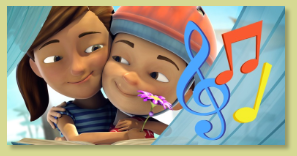 https://www.jw.org/es/ense%C3%B1anzas-b%C3%ADblicas/ni%C3%B1os/hazte-amigo-de-jehov%C3%A1/videos/dar-te-har%C3%A1-feliz/En el video pudiste apreciar a nuestro amigo Caleb con su familia. Según lo que pudiste ver, ¿Cómo demuestra Caleb que ayudó a su familia? Comenta tu respuesta con tu familia.¡Ahora vamos a la práctica!Actividad 1 (Reflexión)En el video, había un texto bíblico que era Hechos 20:35 que dice:“En todo les he demostrado que deben trabajar así de duro para ayudar a los que son débiles y que deben recordar estas palabras que dijo el Señor Jesús: ‘Hay más felicidad en dar que en recibir’”.Comenta con tu familia estas preguntas:¿Por qué crees que hay más felicidad en dar que en recibir? ¿Te has sentido así alguna vez? ¿Si es así cuándo fue?Actividad 2Dibuja 2 acciones de cómo puedes ayudar a los miembros de tu familia, tal como lo hacía nuestro amigo Caleb en la canción. Deben ser ideas tuyas.Para finalizar, envía una foto de tus dibujos a mi correoJocelyn.madrid@colegio-josemanuelbalmaceda.cl o al WhatsApp de tu profesora jefe.Espero con muchas ganas ver tus dibujos.Te mando un abrazo virtual.NOMBRE DE ESTUDIANTE:NOMBRE DE ESTUDIANTE:FECHA:   Sem10 / 01 al 05 junio 2020 CURSO:  SEGUNDO BÁSICO                 UNIDAD 2“EL AMOR EN LA FAMILIA”UNIDAD 2“EL AMOR EN LA FAMILIA”OA: Comprender que Dios es el creador de la familia y en ella debemos practicar cualidades cristianas y espirituales.  OA: Comprender que Dios es el creador de la familia y en ella debemos practicar cualidades cristianas y espirituales.  OBJETIVO DE LA CLASE:Comprender que dentro de nuestra familia podemos apoyarnos.OBJETIVO DE LA CLASE:Comprender que dentro de nuestra familia podemos apoyarnos.Acción 1Acción 2